Здравствуйте!Сегодня у нас образовательная деятельность по ознакомлению с миром народной культуры. Тема: «Красная горка».Цель: познакомить детей с историей возникновения русского народного календарно-обрядового праздника «Красная горка», приобщать детей к истокам русской культуры через народные игры.Ход образовательной деятельности.Самым радостным событием весны была Пасха – главный христианский праздник. Перед ней заканчивался Великий пост. Неделя перед Пасхой называлась страстной в память о последних трагических днях жизни Иисуса Христа. Всю неделю до четверга убирали в доме, дворе, пристройках. Четверг называли «чистым» - все должно было сверкать чистотой. С этого дня начинали готовить ритуальную еду – печь куличи и красить яйца.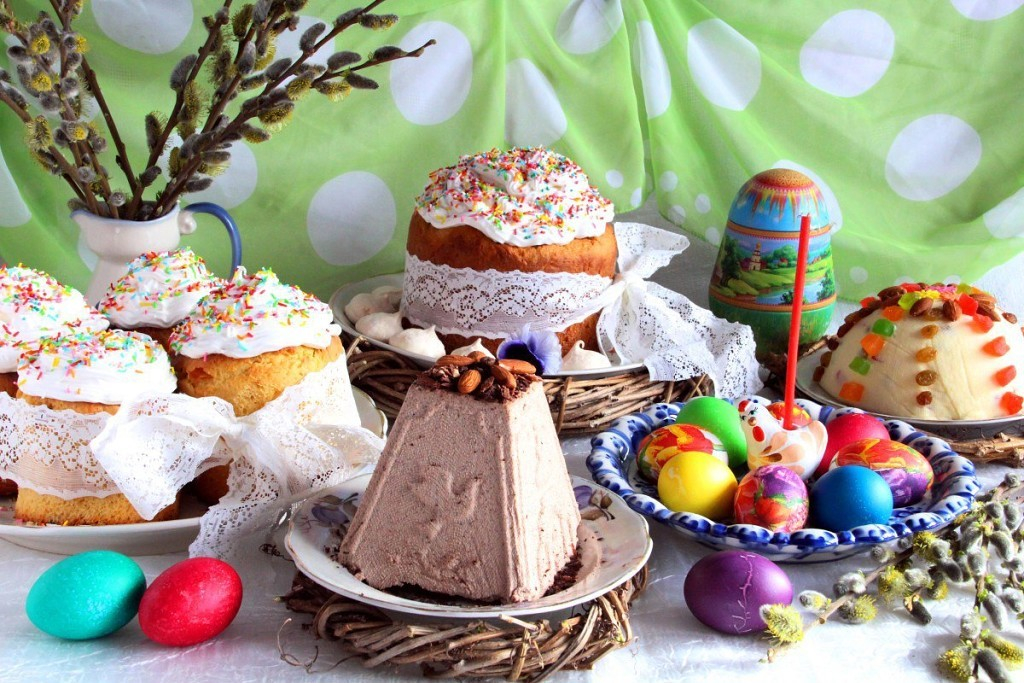 Ты катись, яичко, да ко думе Господней!Дай ты людям защиты, и добра дай, и спасу!Как вы думаете, ребята, что делают с крашеным яичком на Пасху?На Пасху яйцами обмениваются. Зачем-же это нужно делать? А затем, чтобы только добро и свет приставали к душам нашим, чтобы все плохое, под стать скорлупе, в этот день отстало, а наружу смогло бы проклюнуться все лучшее, что есть в человеке. 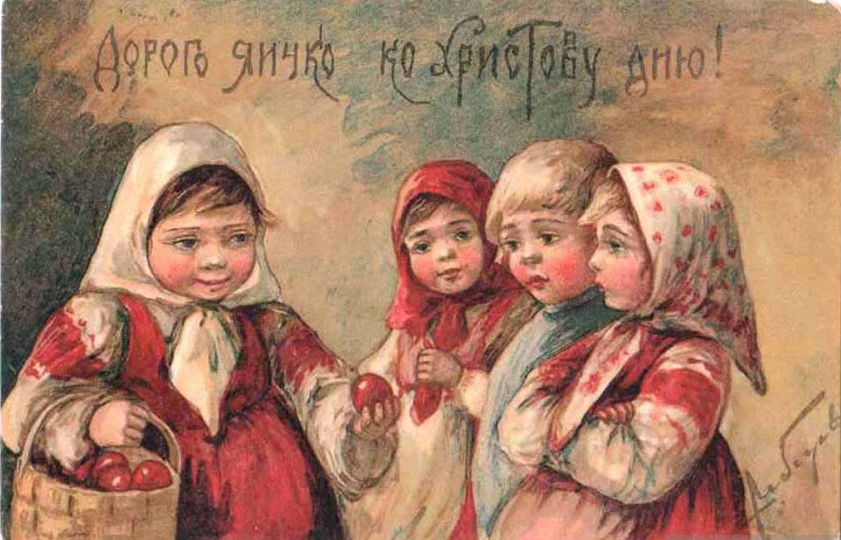 А еще с яйцами можно играть! «Чье яйцо дольше покрутится?»Играющие раскручивают яйца. Победитель тот, у кого дольше всех крутится яйцо.«Катание яиц с горки.»Чье яйцо дальше укатится, тот и победитель. Если катившееся яйцо ударяется о какое-нибудь из лежащее на земле, играющий берет это яйцо себе.«Бой яйцами.»Играющие произносят: «Раз, два, три! Мое яйцо окрепни!» Бьются яйцами: яйцо об яйцо. Чье яйцо разобьется или даст трещину, выбывает из игры.«Бей яйцом по «медным лбам»!Водящий должен разбить яйцо о лоб играющих, а они стараются убежать от водящего. 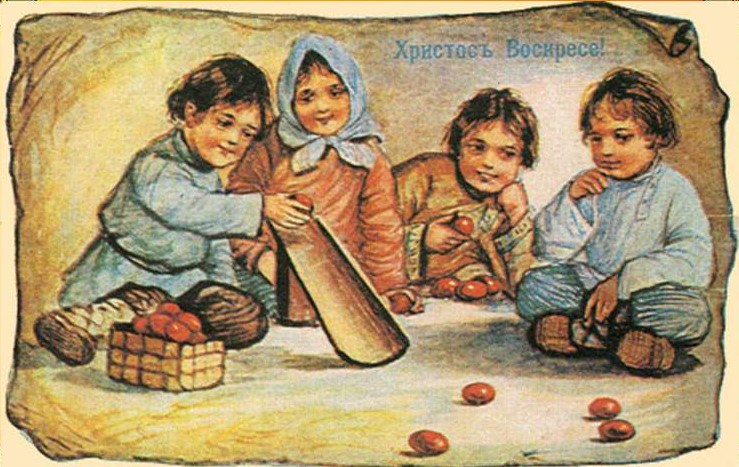 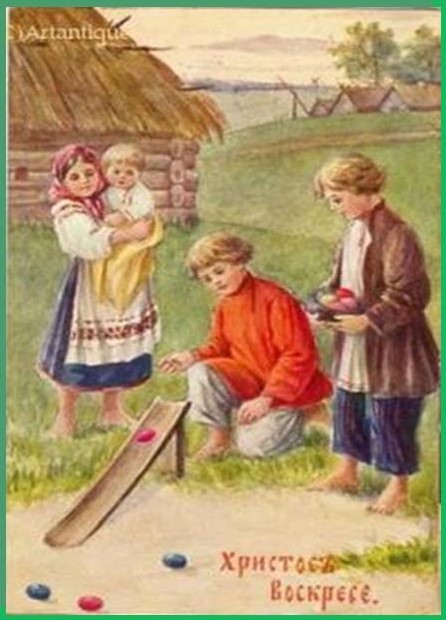 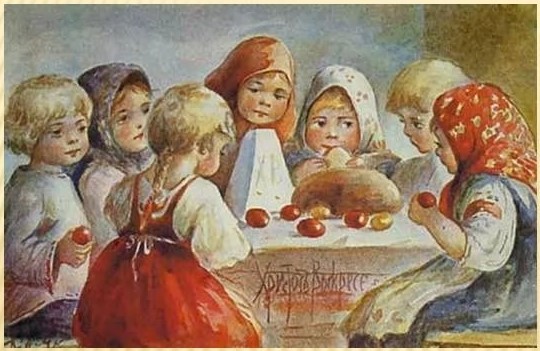 Красная горка или Радостное воскресенье — древнерусский народный весенний праздник. С распространением христианства был приурочен к первому воскресенью после Пасхи (так называемому Фомину воскресенью или Фомину дню). Красная горка символизирует полный приход весны. Это праздник веселья, хороводов, в этот день проводились многочисленные балаганы и торжества.Красная горка – время смотрин невест, поэтому он называется еще «девичьим праздником». В этот день все девки наряжались, ведь женихи будут себе невест выбирать. 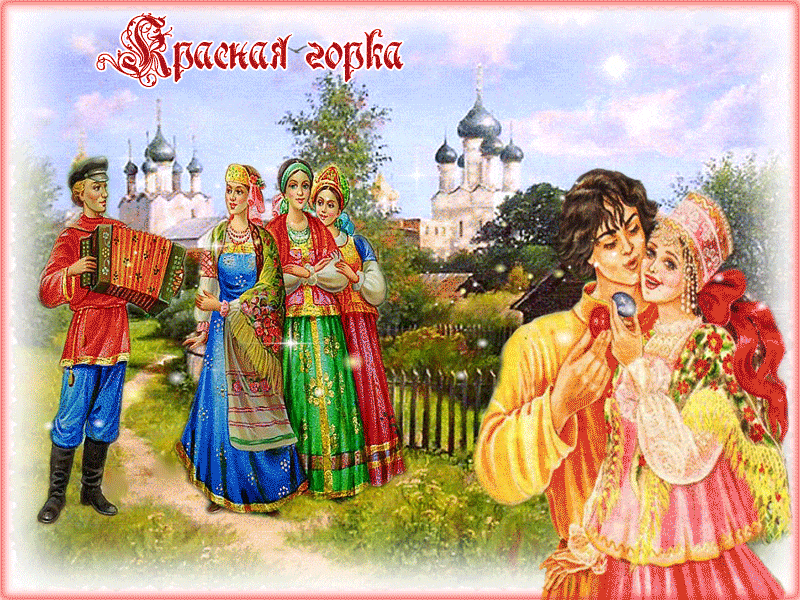 Молодежь водила хороводы, пела, веселилась. Этот день считался счастливым для вступающих в брак, поэтому шло сватовство, устраивались свадьбы. Воскресенье после Пасхи -Красной горки яркий свет,Этот праздник молодыеОтмечают много лет.Свадьбы многие гуляют,И весна стучится в дверь!Молодые люди присматривали себе невест в хороводах. 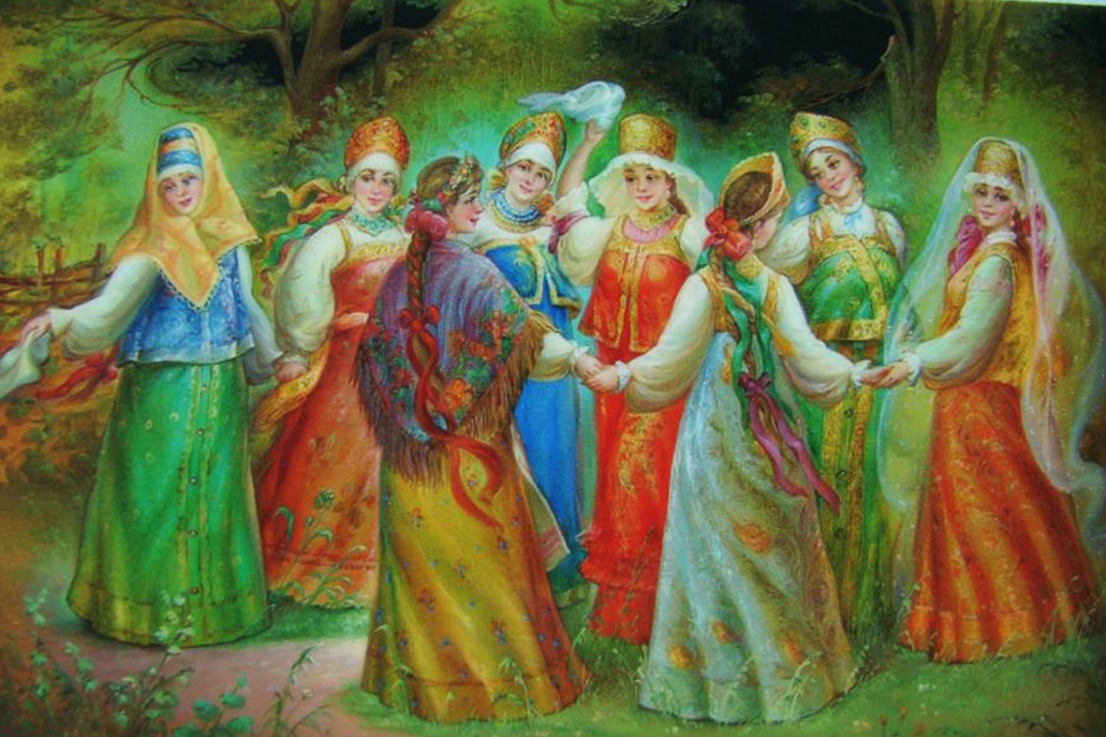 Оставаться парням и девушкам дома в этот день было нельзя, в назидание отсутствовавших прозывали насмешливыми кличками. Считалось, что все праздничные гуляния сидевшие дома молодые никогда не найдут себе жениха или невесту или им достанутся никудышные в пару, ведь самых лучших женихов и невест "разберут" другие.Старинная русская пословица говорила: «Кто на Красной горке женится, тот вовек не разведется».Жениха и невесту, которые были сосватаны именно на Красную горку, называли "вьюнец" и "вьюница", к их домам парни и девушки приходили шумной оравой, друзья жениха пели песни, за что угощались вкусными пирогами.Ребята, нарисуйте пасхальное яйцо или сделайте аппликацию.Спасибо.